ΕΝΗΜΕΡΩΤΙΚΟ ΔΕΛΤΙΟΤων εκπροσώπων των εκπαιδευτικών στο ΠΥΣΠΕ της Α’ Διεύθυνσης ΑθήναςΕκλεγμένων με το Ψηφοδέλτιο της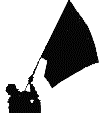 ΑΝΕΞΑΡΤΗΤΗΣ ΡΙΖΟΣΠΑΣΤΙΚΗΣ ΠΑΡΕΜΒΑΣΗΣΠΑΡΕΜΒΑΣΕΙΣ ΚΙΝΗΣΕΙΣ ΣΥΣΠΕΙΡΩΣΕΙΣ                                                                                                Παραφόρου Άντα (τακτική),                                                                                                τηλ: 6974021731 aparaforou@yahoo.gr                                                                                   Νατάσα Δίπλα (αναπληρωματική),                                                                                                τηλ: 6972339679  diplanat@gmail.comΤο ΠΥΣΠΕ και τα υπηρεσιακά συμβούλια δεν είναι «άβατο». Οι αιρετοί εκπρόσωποί έχουν την υποχρέωση να ενημερώνουν τα Εκπαιδευτικά Σωματεία και όλους τους συναδέλφους για το ότι συμβαίνει σε αυτά. Υπερασπίζονται τα εργασιακά και μορφωτικά δικαιώματα με όρους κινήματος και όχι προσωπικών εξυπηρετήσεων. Φως στα σκοτεινά δωμάτια, άμμος στα γρανάζια της αντιεκπαιδευτικής πολιτικής!                                                                                                                                             22/05/2020Ημερήσια διάταξη 14ης συνεδρίασης του Π.Υ.Σ.Π.Ε. Α΄ Αθήνας (25/05/2020)Την Παρασκευή  25/05/2020 και ώρα 13:00 θα γίνει συνεδρίαση του ΠΥΣΠΕ Α’ Αθήνας με τηλεδιάσκεψη με τα παρακάτω θέματα ημερήσιας διάταξης:Θέμα 1ο:Αναγνώριση συνάφειας μεταπτυχιακών/διδακτορικών τίτλων σπουδών αναπληρωτών εκπαιδευτικών.Θέμα 2ο:  Αναγνώριση προϋπηρεσίας αναπληρωτών εκπαιδευτικών.                                                            Στην Ανεξάρτητη Ριζοσπαστική Παρέμβαση συμμετέχουν:Ανεξάρτητη Αγωνιστική Κίνηση/Αριστοτέλης, Ανεξάρτητη  Παρέμβαση/Αθηνά, Δάσκαλοι σε Kίνηση/Παρθενώνας, Ανεξάρτητη Ριζοσπαστική  Παρέμβαση/Ρόζα Ιμβριώτη, Εκπαιδευτικοί σε δράση/Μ. Παπαμαύρος, Ανεξάρτητη Ριζοσπαστική  Παρέμβαση/Μακρυγιάννης